1.4.2021. UČENIK SB- NAPIŠI TRAŽENI PRETHODNIK I SLJEDBENIK ZADANIH BROJEVA.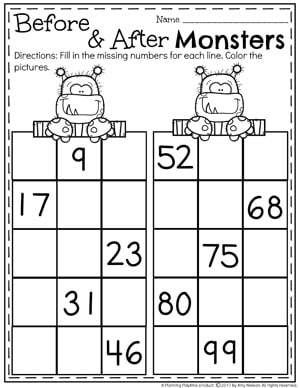 